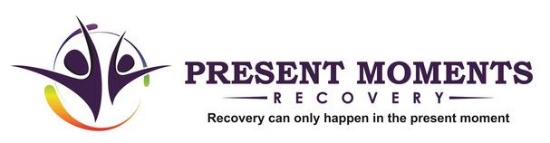 OverviewClient: Present Moments RecoveryWebsite: www.presentmomentsrecovery.comCountry or Region: United StatesIndustry: Drug and Alcohol TreatmentClient ProfileNorth County San Diego, California-based Present Moments Recovery, an upscale residential drug and alcohol treatment center for men ready to experience a new way of living.Business NeedsPresent Moments Recovery was on GoDaddy Email. It realized that a comprehensive cloud-based productivity suite, infrastructure, and PBX system would be needed to run a successful business.SolutionThe company switched to Microsoft Office 365 and Skype for Business hosted by CallTower to give its employees fully integrated messaging, unified communications, and document storage tools that make them more effective from anywhere on any device.BenefitsCohesive platform for all office operationsUnified communicationsSynchronized file storageOffice 365The new Office provides anywhere access to your familiar Office applications—plus email, calendar, video conferencing, and your most current documents—on almost any device, from PCs to smartphones to tablets.CallTowerCallTower is the leading provider of hosted enterprise-class unified communications solutions for growing organizations nationwide.Drug and Alcohol Treatment Center Secures Data and Unifies Communication with Purely Cloud, Microsoft Office 365, and Skype for Business Hosted by CallTower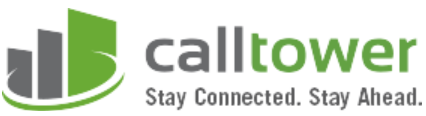 “Purely Cloud guided our IT track and instruction on how to utilize the technology.  We are now fully trained and empowered to take advantage of all Office 365 and Skype for Business has to offer.”–Mark Gladden, CEO, Present Moments RecoverySituation and Technical SummaryPresent Moments Recovery needed a better business suite and functionality than offered by GoDaddy.  After a lack of support and functionality of GoDaddy Email, they contacted Purely Cloud.  Purely Cloud recommended and implemented Microsoft Office 365 and Skype for Business hosted by CallTower because it offered the best productivity applications and unified communications.  The team can now collaborate and coordinate painlessly with each other, clients, and associates.  Purely Cloud brings an immense amount of knowledge and capabilities to allow Present Moments Recovery to fully utilize their Office 365.  Reliable messaging, calendaring, conferencing, and document storage are accessible at the touch of a button or a click away.Present Moments Recovery uses a range of Microsoft Office 365 and Skype for Business hosted by CallTower.  They were trained by Purely Cloud to fully take advantage of the systems.  Employees take advantage of Exchange Online for comprehensive messaging and calendaring, and they use OneDrive for Business as a centralized source for online document storage.  They maintain relationships with clients through Skype for Business instant messaging and conferencing.About Present Moments RecoveryPresent Moments Recovery offers the experience of healing one's past to accomplish amazing things in the present. They have developed a solution-focused, structured program to accomplish this through a combination of eastern and western clinical and holistic modalities.  These approaches help residents develop insight into their original feelings of pain and methods of escape and see themselves as worthy of a full life free from drugs and alcohol.  They will learn how to identify past traumas and fears and begin to heal from them.  The building blocks for their recovery program consist of daily individual or group therapy, exercise, meditation, yoga, nutritionally conscious meals, community integration and camaraderie with other recovering men.For more information about Purely Cloud, go to: www.purelycloud.com